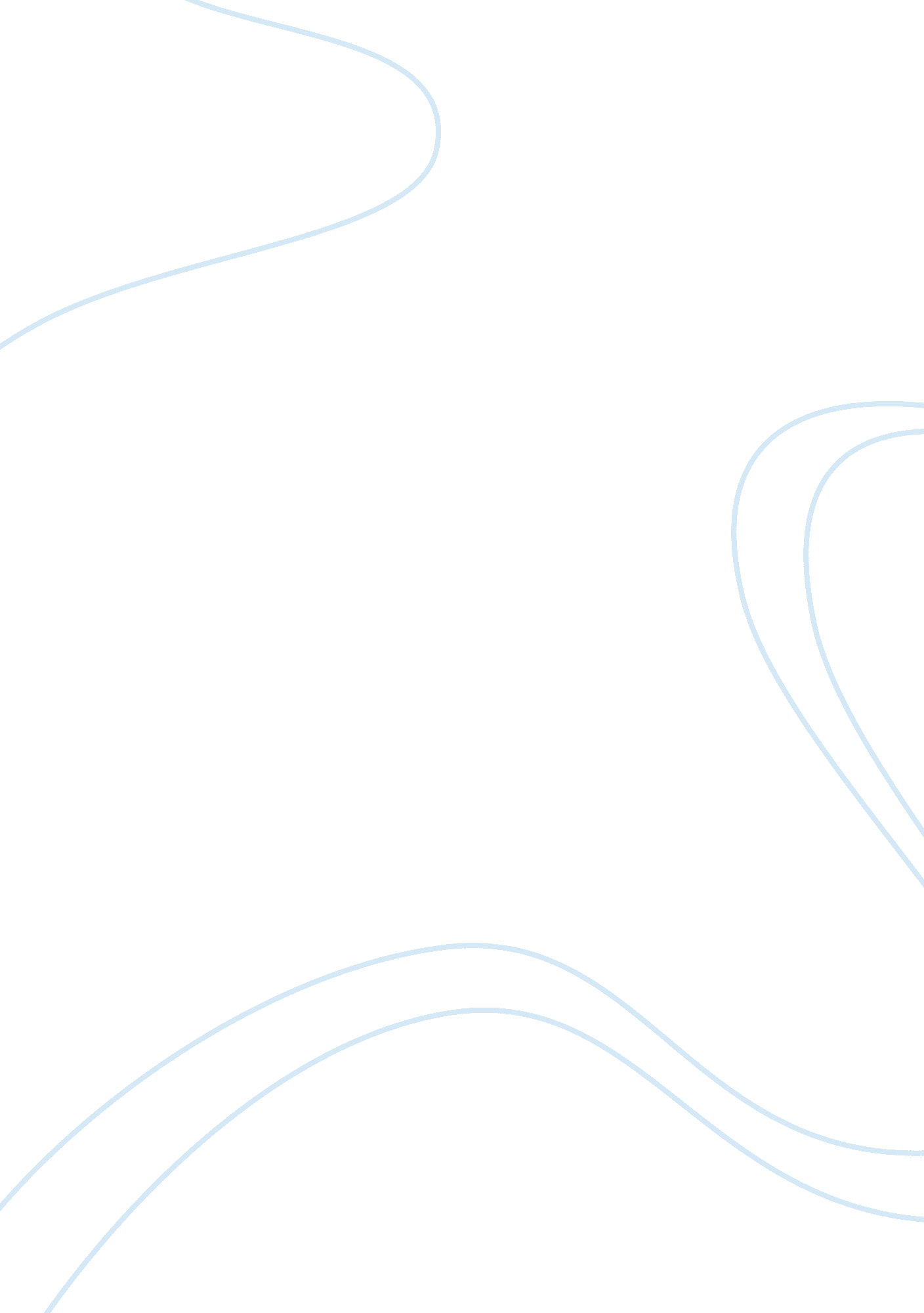 A question of ethics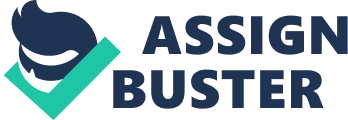 A Question of Ethics Both Danny and his mother were to be blamed in part for whatever happened. I believe Danny’s mother was right in pointing out that he could have at least called and Danny should have realized that she said this only out of her sheer care and emotions towards him. Besides, he also mentioned to his mother that he probably would not be late because he was not feeling too good. Coming home at 5 in the morning after having said that was definitely a legitimate cause for his mother to worry. Indeed, he could have just called her for a minute and told her that he would be late and that he was having a good time after ages. On the other hand, Danny’s mother violated the principle of space and privacy which is important in interpersonal communication and relationships. Danny needed some space, he went out with friends after a very long time and if his mother was getting so anxious then she could have called to check. Also, Danny’s mother had not slept the entire night, so she should not have initiated the conversation and should have waited till a more appropriate time to start the discussion. Both Danny and his mother also commit a face-threatening act which made their arguments more intense. Danny’s mother had no need to taunt Danny about the fact that his parents do not seek rent, feed him for free and so forth because such statements can hurt a person’s emotions, even if they are unintentional. Conversely, Danny should have just tried to understand and appreciate his mother's concern instead of retaliating because it was his negligence in the first place that became the cause of his mother’s anxiety. 